光點兒童重症扶助協會-網路媒體及宣傳宣傳方式：臉書、Line 群組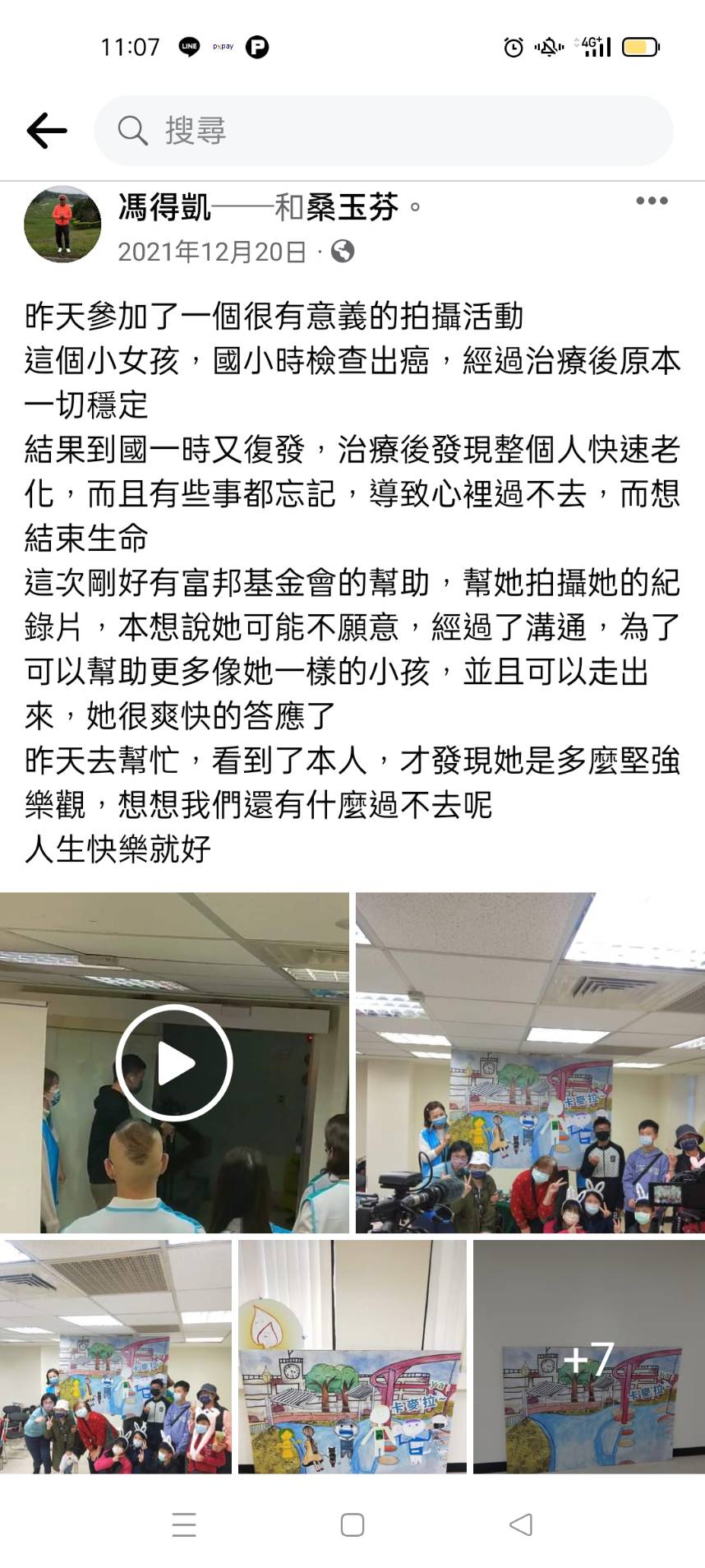 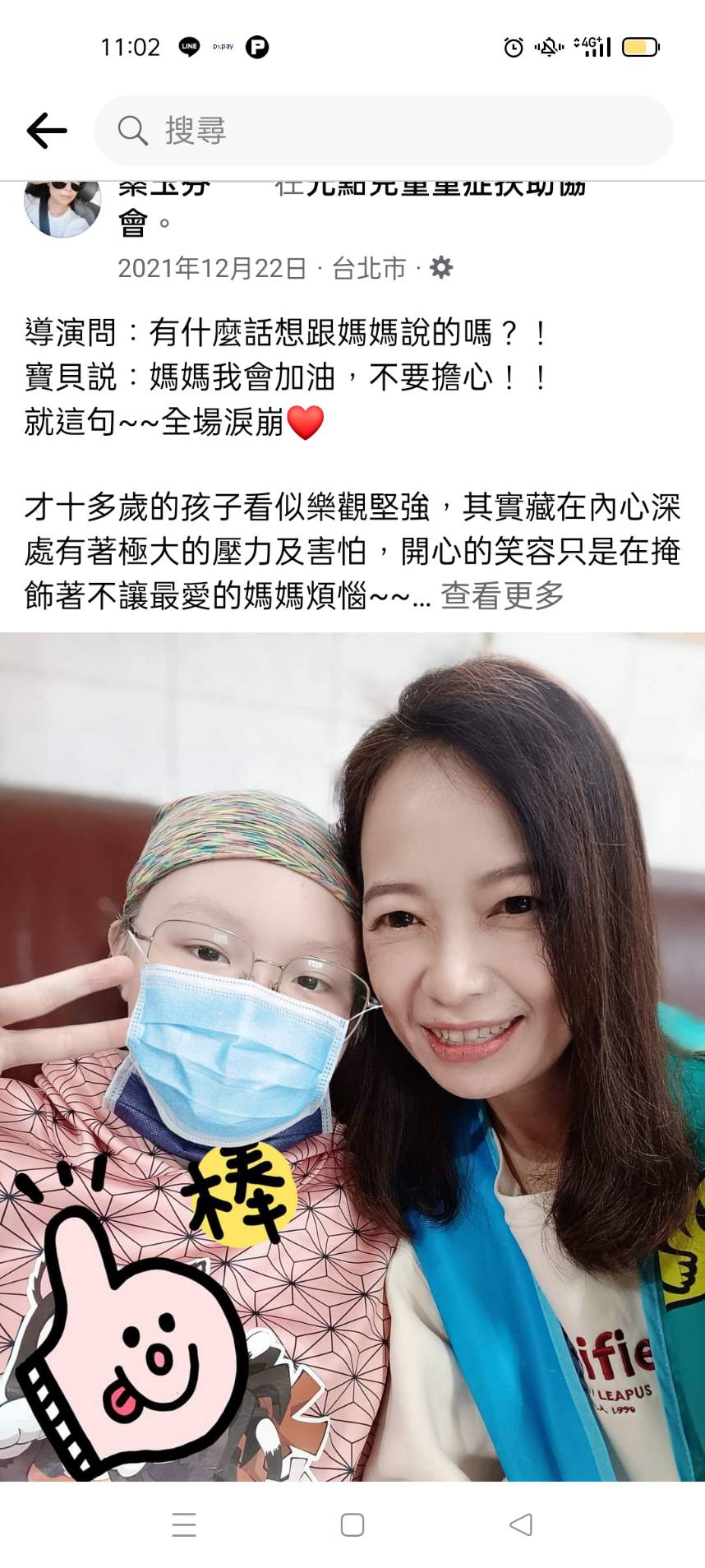 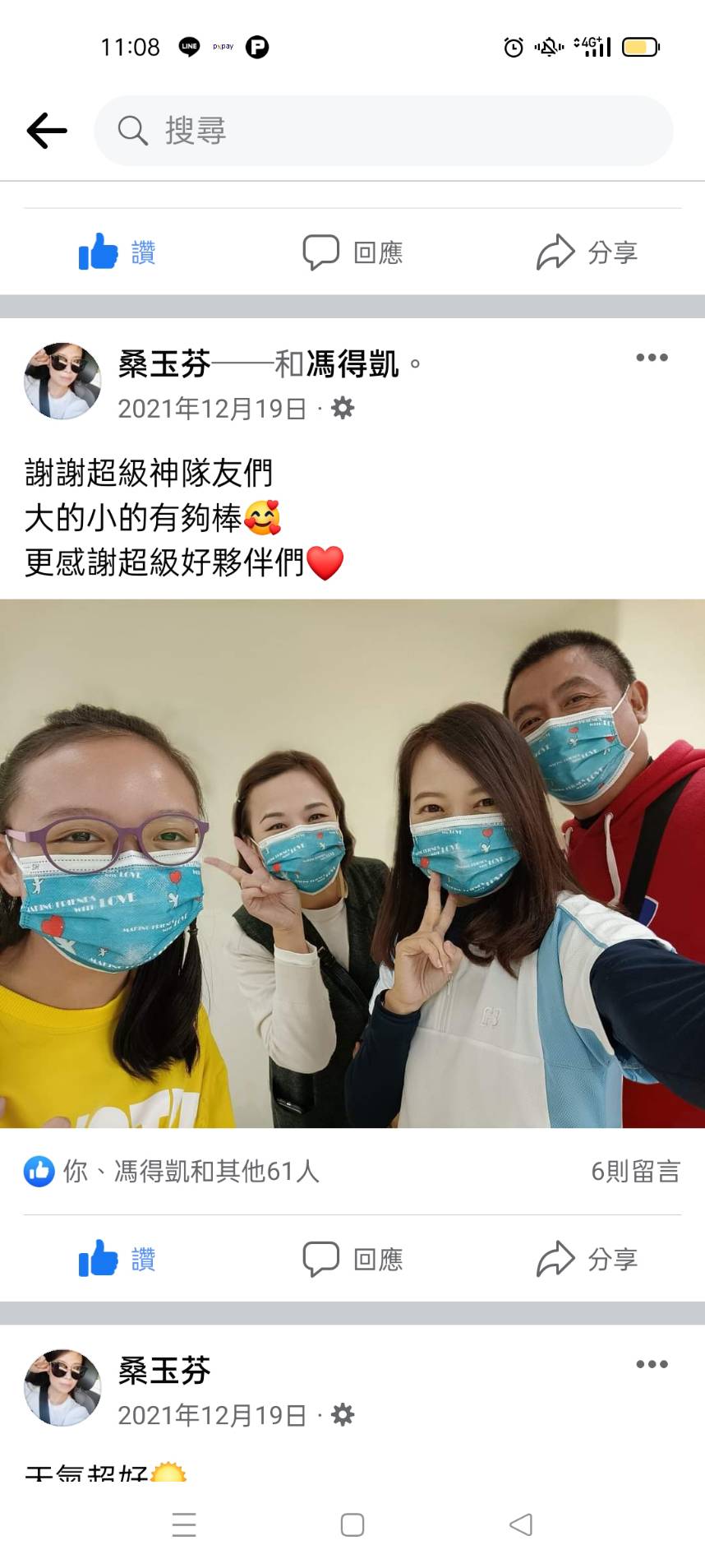 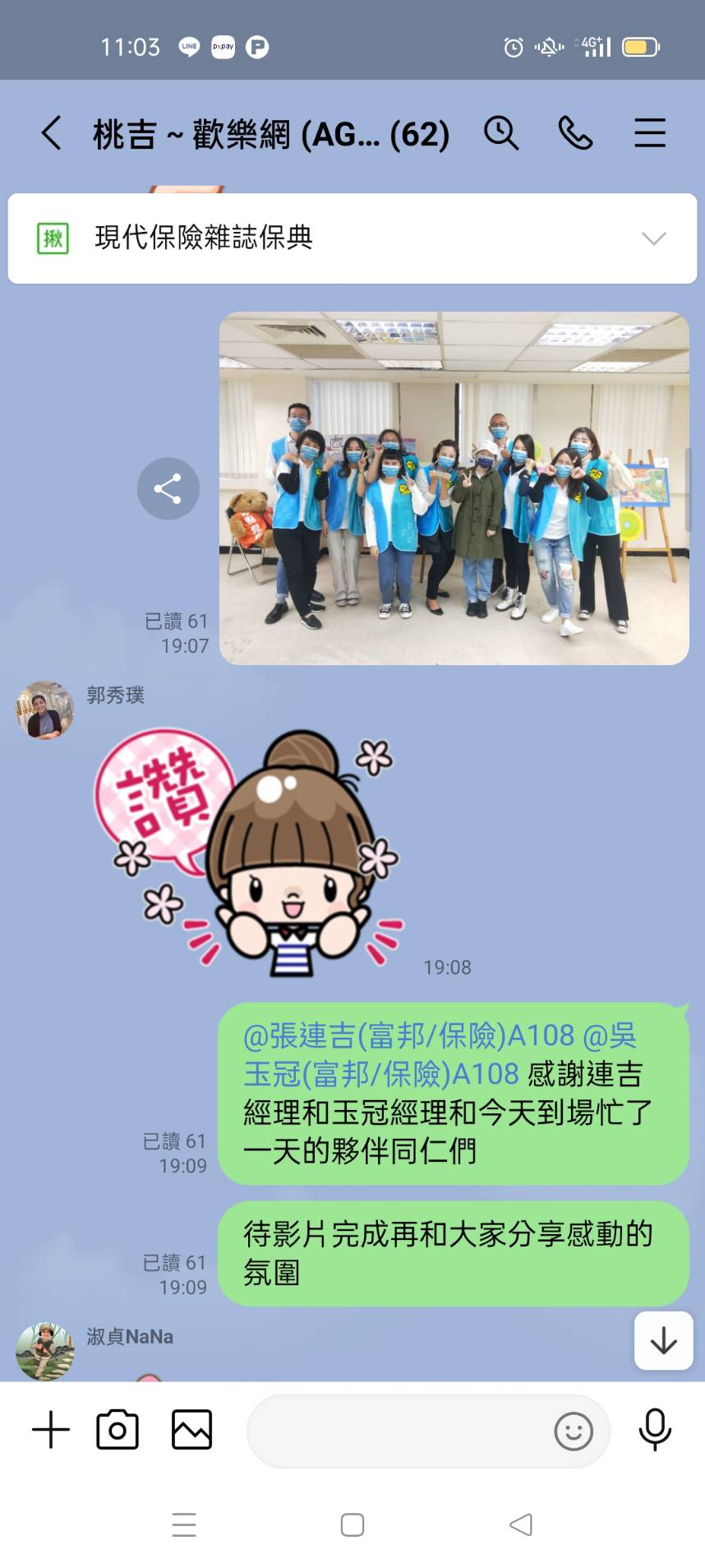 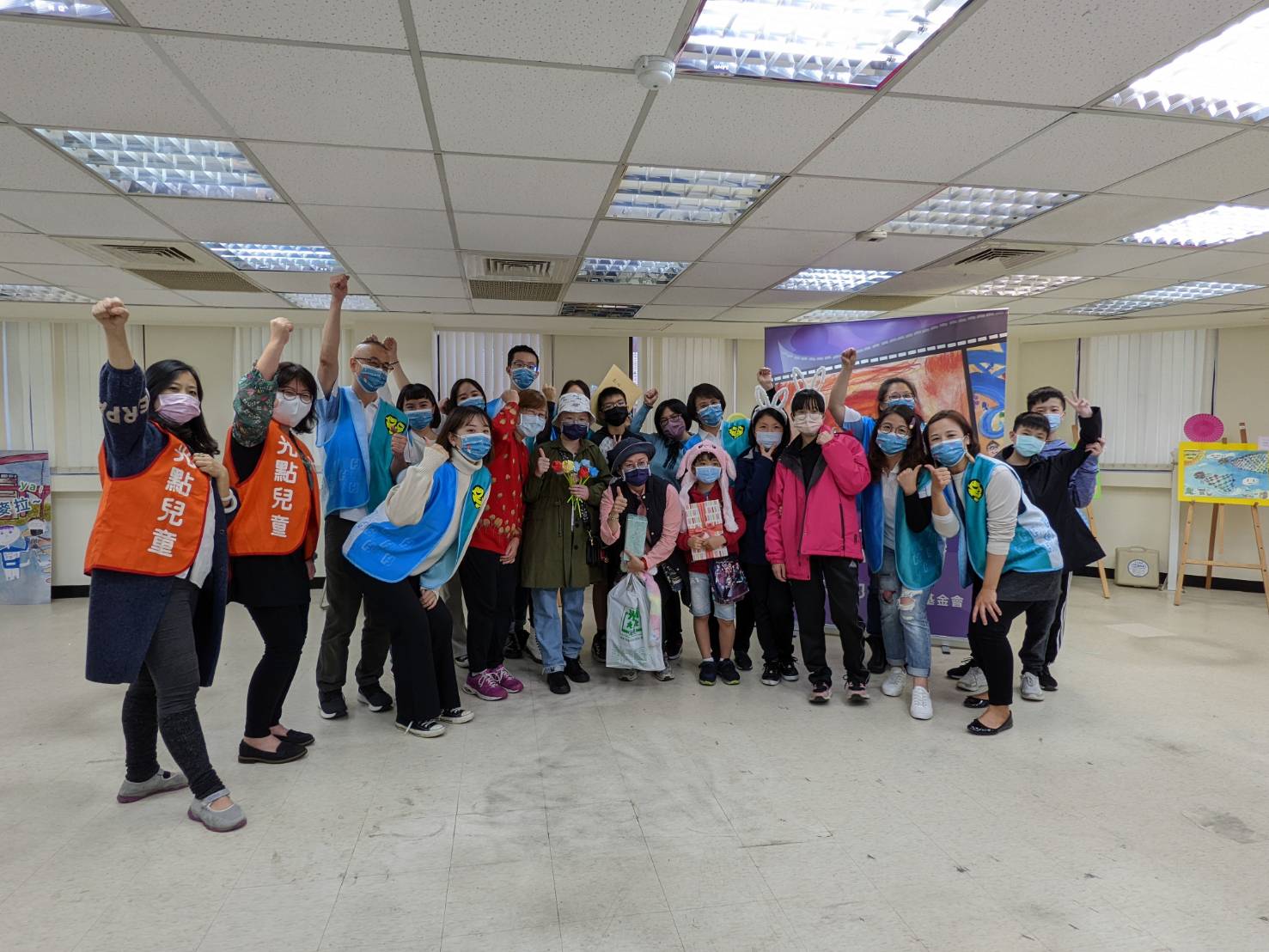 